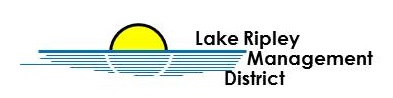 Lake Ripley Management District Weed Harvesting Oversight Committee Committee MeetingJune 17, 2022, 9:00 AMN4450 County Road ACambridge, Wisconsin, 53523Agenda Call to Order and Roll Call Public Comment Approve Minutes of February 7, 2022, Committee meetingNew BusinessPerform a visual inspection of the lake plant growthOld BusinessAdjournment Note: Public Comment will be taken at discretion of District Chair  Original posted at Hering’s Lake Ripley Inn, Lake Ripley Café, Oakland Town Hall on June 13, 2022.  Posted to the Lake Ripley Management District website (www.lakeripley.org).